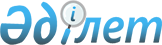 О внесении изменений в решение Байганинского районного маслихата от 30 декабря 2019 года № 294 "Об утверждении бюджета Жаркамысского сельского округа на 2020-2022 годы"
					
			С истёкшим сроком
			
			
		
					Решение Байганинского районного маслихата Актюбинской области от 25 августа 2020 года № 362. Зарегистрировано Департаментом юстиции Актюбинской области 3 сентября 2020 года № 7384. Прекращено действие в связи с истечением срока
      В соответствии со статьей 7 Закона Республики Казахстан от 23 января 2001 года "О местном государственном управлении и самоуправлении в Республике Казахстан", статьей 50 Закона Республики Казахстан от 6 апреля 2016 года "О правовых актах", маслихат Байганинского района РЕШИЛ:
      1. Внести в решение Байганинского районного маслихата от 30 декабря 2019 года № 294 "Об утверждении бюджета Жаркамысского сельского округа на 2020-2022 годы" (зарегистрированное в Реестре государственной регистрации нормативных правовых актов за № 6688, опубликованное 17 января 2020 года в эталонном контрольном банке нормативных правовых актов Республики Казахстан в электронном виде) следующие изменения:
      пункт 2 изложить в новой редакции:
      "2. Принять к сведению и руководству, что с 1 января 2020 года установлено:
      1) минимальный размер заработной платы - 42 500 тенге;
      2) месячный расчетный показатель для исчисления пособий и иных социальных выплат, а также для применения штрафных санкций, налогов и других платежей в соответствии с законодательством Республики Казахстан - 2 651 тенге;
      3) величина прожиточного минимума для исчисления размеров базовых социальных выплат - 31 183 тенге;
      с 1 апреля 2020 года:
      1) месячный расчетный показатель для исчисления пособий и иных социальных выплат, а также для применения штрафных санкций, налогов и других платежей в соответствии с законодательством Республики Казахстан - 2 778 тенге;
      2) величина прожиточного минимума для исчисления размеров базовых социальных выплат - 32 668 тенге.".
      2. Приложение 1 к указанному решению изложить в новой редакции согласно приложению к настоящему решению.
      3. Государственному учреждению "Аппарат Байганинского районного маслихата" в установленном законодательством порядке обеспечить:
      1) государственную регистрацию настоящего решения в Департаменте юстиции Актюбинской области;
      2) размещение настоящего решения на интернет-ресурсе Байганинского районного маслихата после его официального опубликования.
      4. Настоящее решение вводится в действие с 1 января 2020 года. Бюджет Жаркамысского сельского округа на 2020 год
					© 2012. РГП на ПХВ «Институт законодательства и правовой информации Республики Казахстан» Министерства юстиции Республики Казахстан
				
      Председатель сессии Байганинского районного маслихата 

Г. Елеуова

      Секретарь Байганинского районного маслихата 

Б. Турлыбаев
Приложение к решению Байганинского районного маслихата от 25 августа 2020 года № 362Приложение 1 к решению Байганинского районного маслихата от 30 декабря 2019 года № 294
Категория
Категория
Категория
Категория
Сумма (тысяч тенге)
Класс
Класс
Класс
Сумма (тысяч тенге)
Подкласс
Подкласс
Сумма (тысяч тенге)
Наименование
Сумма (тысяч тенге)
I. ДОХОДЫ
63 001,0
1
Налоговые поступления
1 820,0
01
Подоходный налог
0,0
2
Индивидуальный подоходный налог
0,0
04
Налоги на собственность
1 820,0
1
Hалоги на имущество
40,0
3
Земельный налог
180,0
4
Hалог на транспортные средства
1 600,0
4
Поступления трансфертов 
61 181,0
02
Трансферты из вышестоящих органов государственного управления
61 181,0
3
Трансферты из районного (города областного значения) бюджета
61 181,0
Функциональная группа
Функциональная группа
Функциональная группа
Функциональная группа
Функциональная группа
Сумма (тысяч тенге)
Функциональная подгруппа
Функциональная подгруппа
Функциональная подгруппа
Функциональная подгруппа
Сумма (тысяч тенге)
Администратор бюджетных программ
Администратор бюджетных программ
Администратор бюджетных программ
Сумма (тысяч тенге)
Программа
Программа
Сумма (тысяч тенге)
Наименование
Сумма (тысяч тенге)
II. ЗАТРАТЫ
63 001,1
01
Государственные услуги общего характера
21 172,0
1
Представительные, исполнительные и другие органы, выполняющие общие функции государственного управления
21 172,0
124
Аппарат акима города районного значения, села, поселка, сельского округа
21 172,0
001
Услуги по обеспечению деятельности акима города районного значения, села, поселка, сельского округа
21 172,0
04
Образование
36 178,0
1
Дошкольное воспитание и обучение
36 178,0
124
Аппарат акима города районного значения, села, поселка, сельского округа
36 178,0
041
Реализация государственного образовательного заказа в дошкольных организациях образования
36 178,0
07
Жилищно-коммунальное хозяйство
3 633,0
3
Благоустройство населенных пунктов
3 633,0
124
Аппарат акима города районного значения, села, поселка, сельского округа
3 633,0
008
Освещение улиц населенных пунктов
1 620,0
009
Обеспечение санитарии населенных пунктов
214,0
011
Благоустройство и озеленение населенных пунктов
1 399,0
13
Прочие
2 418,0
9
Прочие
2 418,0
124
Аппарат акима города районного значения, села, поселка, сельского округа
2 418,0
040
Реализация мероприятий для решения вопросов обустройства населенных пунктов в реализацию мер по содействию экономическому развитию регионов в рамках Программы развития регионов до 2025 года
2 418,0
15
Трансферты
0,1
1
Трансферты
0,1
124
Аппарат акима города районного значения, села, поселка, сельского округа
0,1
048
Прочие услуги в области сельского, водного, лесного, рыбного хозяйства, охраны окружающей среды и земельных отношений
0,1
III.ЧИСТОЕ БЮДЖЕТНОЕ КРЕДИТОВАНИЕ
0,0
IV. Сальдо по операциям с финансовыми активами
0,0
V. Дефицит бюджета (профицит)
-0,1
VI. Финансирование дефицита бюджета (использование профицита)
0,1
Категория
Категория
Категория
Категория
Категория
Сумма (тысяч тенге)
класс
класс
класс
класс
Сумма (тысяч тенге)
подкласс
подкласс
подкласс
Сумма (тысяч тенге)
специфика
специфика
Сумма (тысяч тенге)
Наименование
Сумма (тысяч тенге)
8
Используемые остатки бюджетных средств
0,1
01
Остатки бюджетных средств 
0,1
1
Свободные остатки бюджетных средств
0,1